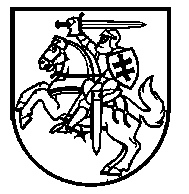 Lietuvos Respublikos VyriausybėnutarimasDĖL LIETUVOS RESPUBLIKOS VYRIAUSYBĖS 2013 m. GRUODŽIO 18 D. NUTARIMO NR. 1265 „Dėl PASIŪLYMŲ TEIKIMO DĖL TERITORIJŲ PLANAVIMO PROCESO INICIJAVIMO TVARKOS APRAŠO PATVIRTINIMO“ PAKEITIMO2021 m. liepos 28 d. Nr. 616VilniusLietuvos Respublikos Vyriausybė nutaria:1. Pakeisti Lietuvos Respublikos Vyriausybės 2013 m. gruodžio 18 d. nutarimą Nr. 1265 „Dėl Pasiūlymų teikimo dėl teritorijų planavimo proceso inicijavimo tvarkos aprašo patvirtinimo“ ir preambulę išdėstyti taip:„Vadovaudamasi Lietuvos Respublikos teritorijų planavimo įstatymo 6 straipsnio 3 ir 4 dalimis, Lietuvos Respublikos Vyriausybė nutaria:“.2. Pakeisti nurodytu nutarimu patvirtintą Pasiūlymų teikimo dėl teritorijų planavimo proceso inicijavimo tvarkos aprašą:2.1. Pakeisti I skyriaus pavadinimą ir jį išdėstyti taip:„I SKYRIUS BENDROSIOS NUOSTATOS“.2.2. Pakeisti 1 punktą ir jį išdėstyti taip:„1. Pasiūlymų teikimo dėl teritorijų planavimo proceso inicijavimo tvarkos aprašas (toliau – Aprašas) nustato pasiūlymų teikimo savivaldybės administracijos direktoriui ar kitų įstatymų nustatytiems specialiojo teritorijų planavimo organizatoriams dėl vietovės lygmens teritorijų planavimo dokumentų rengimo, keitimo ar koregavimo ir (ar) finansavimo ir Lietuvos Respublikos teritorijų planavimo įstatyme nurodytais atvejais, kai atitinkamai krašto apsaugai užtikrinti būtinas teritorijų vystymas ar Lietuvos Respublikos investicijų įstatyme nurodytiems stambiems projektams įgyvendinti ar pritraukti skirtų teritorijų vystymas nenumatytas savivaldybės lygmens ar vietovės lygmens bendruosiuose planuose, – dėl savivaldybės lygmens bendrojo plano koregavimo (toliau – teritorijų planavimo proceso inicijavimas), teritorijų planavimo proceso inicijavimo sutarties (toliau – inicijavimo sutartis) sudarymo ir teritorijų planavimo dokumento sprendinių įgyvendinimo sutarties (toliau – įgyvendinimo sutartis) sudarymo tvarką ir sąlygas. Aprašas taikomas ir iki jo įsigaliojimo patvirtintų teritorijų planavimo dokumentų keitimui ar koregavimui ir (ar) šių procesų finansavimui.“2.3. Pakeisti 2 punktą ir jį išdėstyti taip:„2. Savivaldybės administracijos direktorius ar kitų įstatymų nustatyti specialiojo teritorijų planavimo organizatoriai, vadovaudamiesi Lietuvos Respublikos teritorijų planavimo įstatymu, Lietuvos Respublikos civiliniu kodeksu ir Aprašu, sudaro inicijavimo sutartį su fiziniais asmenimis, juridiniais asmenimis ar jų padaliniais, kitomis organizacijomis ar jų padaliniais, kai jų pasiūlymuose dėl teritorijų planavimo proceso inicijavimo ir inicijavimo sutarties sudarymo nurodyti planavimo tikslai neprieštarauja įstatymų ir (ar) kitų teisės aktų reikalavimams ir (ar) aukštesnio ar to paties teritorijų planavimo lygmens galiojantiems teritorijų planavimo dokumentų sprendiniams.“2.4. Pakeisti 4 punktą ir jį išdėstyti taip:„4. Planavimo iniciatoriai su planavimo organizatoriumi, vadovaudamiesi Lietuvos Respublikos teritorijų planavimo įstatymu, Lietuvos Respublikos civiliniu kodeksu ir Aprašu, prieš tvirtinant teritorijų planavimo dokumentą sudaro įgyvendinimo sutartį, jeigu teritorijų planavimo dokumento sprendiniams įgyvendinti reikia pertvarkyti žemės sklypus ar nustatyti Lietuvos Respublikos specialiųjų žemės naudojimo sąlygų įstatyme nurodytas teritorijas, kuriose taikomos specialiosios žemės naudojimo sąlygos, ir (ar) siūlomus servitutus šiems sklypams, paimti žemę visuomenės poreikiams, plėtoti inžinerinę ir (ar) socialinę infrastruktūrą, perduoti būstą į savivaldybės būsto fondą pagal Lietuvos Respublikos teritorijų planavimo įstatymo 15 straipsnio 2 dalį.“2.5. Pakeisti II skyriaus pavadinimą ir jį išdėstyti taip:„II SKYRIUSTERITORIJŲ PLANAVIMO PROCESO INICIJAVIMO SĄLYGOS IR TVARKA“.2.6. Pakeisti 9 punktą ir jį išdėstyti taip:„9. Planavimo organizatorius per 10 darbo dienų nuo pasiūlymo gavimo dienos privalo priimti sprendimą tenkinti pasiūlymą dėl vietovės lygmens teritorijų planavimo dokumentų rengimo, keitimo ar koregavimo ir (ar) finansavimo arba motyvuotai atmesti pasiūlymą. Kai Lietuvos Respublikos krašto apsaugos ministerija ar jos įgaliota institucija ir Lietuvos Respublikos ekonomikos ir inovacijų ministerija ar jos įgaliota institucija Aprašo 1 punkte nurodytais atvejais pateikia savivaldybei pasiūlymą dėl savivaldybės lygmens ir vietovės lygmens bendrojo plano koregavimo, savivaldybės administracijos direktorius per 5 darbo dienas nuo Krašto apsaugos ministerijos ar jos įgaliotos institucijos ir per 15 darbo dienų (iš kurių 5 darbo dienos skirtos sprendimo dėl teritorijų planavimo proceso inicijavimo priėmimui, 10 darbo dienų – sprendimo dėl atitinkamo bendrojo plano koregavimo pradžios ir planavimo tikslų projekto viešinimui) nuo Ekonomikos ir inovacijų ministerijos ar jos įgaliotos institucijos pasiūlymo gavimo dienos priima sprendimą dėl atitinkamo bendrojo plano koregavimo pradžios ir planavimo tikslų arba motyvuotai šį pasiūlymą atmeta. Nagrinėdamas planavimo iniciatoriaus pasiūlymą, planavimo organizatorius negali iš planavimo iniciatoriaus reikalauti pateikti dokumentų ar informacijos, kurie nenurodyti Apraše. Planavimo iniciatoriaus pasiūlymas gali būti atmetamas tik tuo atveju, kai jis prieštarauja įstatymų ir (ar) kitų teisės aktų reikalavimams ir (ar) kitiems to paties ar aukštesnio teritorijų planavimo lygmens patvirtintiems ir galiojantiems teritorijų planavimo dokumentų sprendiniams arba patvirtintiems strateginiams savivaldybės plėtros planams. Planavimo organizatorius apie priimtą motyvuotą sprendimą atmesti pasiūlymą ne vėliau kaip per 3 darbo dienas nuo šio sprendimo priėmimo dienos raštu informuoja planavimo iniciatorių ir šį sprendimą paskelbia savo interneto svetainėje. Sprendimas atmesti pasiūlymą gali būti apskųstas Lietuvos Respublikos įstatymų nustatyta tvarka.“2.7. Pakeisti III skyriaus pavadinimą ir jį išdėstyti taip:„III SKYRIUSPLANAVIMO INICIATORIAUS TEISĖS IR PAREIGOS“.2.8. Pakeisti 12.1 papunktį ir jį išdėstyti taip:„12.1. inicijavimo sutarties ir priimto sprendimo dėl teritorijų planavimo dokumento rengimo (keitimo ar koregavimo) pradžios ir planavimo tikslų pagrindu vykdyti teritorijų planavimo procesą, laikantis Lietuvos Respublikos teritorijų planavimo įstatyme ir kituose teritorijų planavimą reglamentuojančiuose teisės aktuose nustatytų reikalavimų;“.2.9. Pakeisti 13 punktą ir jį išdėstyti taip:„13. Planavimo iniciatorius, vykdydamas teritorijų planavimo procesą, privalo:13.1. finansuoti ar iš dalies finansuoti (jeigu kitokia teritorijų planavimo dokumentų finansavimo tvarka nenustatyta kituose specialiojo teritorijų planavimo dokumentų rengimą reglamentuojančiuose teisės aktuose) teritorijų planavimo dokumento rengimą, keitimą ar koregavimą, kai dėl tokio finansavimo susitariama inicijavimo sutartyje arba kai Aprašo 1 punkte nurodytais atvejais Krašto apsaugos ministerijos ar jos įgaliotos institucijos ar Ekonomikos ir inovacijų ministerijos ar jos įgaliotos institucijos iniciatyva koreguojamas savivaldybės lygmens ar vietovės lygmens bendrasis planas;13.2. inicijavimo sutarties pagrindu planavimo organizatoriaus vardu kreiptis į aplinkos ministro įsakymu patvirtintose Kompleksinio teritorijų planavimo dokumentų rengimo taisyklėse ir atitinkamose specialiojo teritorijų planavimo dokumentų rengimo taisyklėse nurodytas institucijas, kad jos išduotų teritorijos planavimo sąlygas, kaip numatyta Lietuvos Respublikos teritorijų planavimo įstatyme ir kituose teritorijų planavimą reglamentuojančiuose teisės aktuose;13.3. inicijavimo sutarties pagrindu planavimo organizatoriaus vardu teikti teritorijų planavimo dokumento projektą viešinti, derinti, tikrinti ir tvirtinti Lietuvos Respublikos teritorijų planavimo įstatymo ir kitų teritorijų planavimą reglamentuojančių teisės aktų nustatyta tvarka;13.4. įgyvendinti inicijavimo sutartyje šalių susitarimu nurodytus kitus, teritorijų planavimo tikslams ir teritorijų planavimą reglamentuojantiems teisės aktams neprieštaraujančius, įsipareigojimus.“2.10. Pripažinti netekusiu galios 14 punktą.2.11. Pakeisti IV skyriaus pavadinimą ir jį išdėstyti taip:„IV SKYRIUSPLANAVIMO ORGANIZATORIAUS teisės ir pareigos“.2.12. Pakeisti 16 punktą ir jį išdėstyti taip:„16. Įgyvendindamas ir vykdydamas Lietuvos Respublikos teritorijų planavimo įstatyme nustatytas teises ir pareigas, planavimo organizatorius:16.1. bendradarbiauja su planavimo iniciatoriumi, operatyviai teikia informaciją ir (ar) duomenis, kurių reikia teritorijų planavimo dokumentams rengti, derinti ir tikrinti; 16.2. teritorijų planavimo dokumento rengimo finansavimo ar dalinio finansavimo atveju įstatymų nustatyta tvarka pasirenka teritorijų planavimo dokumento rengėją;16.3. bendradarbiauja su planavimo iniciatoriumi viešinant teritorijų planavimo procesą Lietuvos Respublikos teritorijų planavimo dokumentų rengimo ir teritorijų planavimo proceso valstybinės priežiūros informacinėje sistemoje, planavimo organizatoriaus interneto svetainėje, seniūnijos, kuriai rengiamas teritorijų planavimo dokumentas, skelbimų lentoje, nagrinėjant ir aptariant pasiūlymus dėl teritorijų planavimo dokumentų, dalyvaujant viešame svarstyme.“2.13. Pakeisti 17 punktą ir jį išdėstyti taip:„17. Planavimo organizatorius duomenis apie patvirtintą teritorijų planavimo dokumentą, pradėtą rengti iki Lietuvos Respublikos teritorijų planavimo dokumentų rengimo ir teritorijų planavimo proceso valstybinės priežiūros informacinės sistemos sukūrimo, ir teisės aktą, kuriuo patvirtintas šis teritorijų planavimo dokumentas, Lietuvos Respublikos teritorijų planavimo dokumentų registro nuostatuose nustatyta tvarka privalomai pateikia registruoti ne vėliau kaip per 5 darbo dienas nuo teritorijų planavimo dokumento patvirtinimo dienos. Oficialus informacinis pranešimas apie teritorijų planavimo dokumento patvirtinimą skelbiamas teritorijų planavimo dokumentą tvirtinančios institucijos interneto svetainėje ir Lietuvos Respublikos teritorijų planavimo dokumentų rengimo ir teritorijų planavimo proceso valstybinės priežiūros informacinėje sistemoje.“2.14. Pakeisti V skyriaus pavadinimą ir jį išdėstyti taip:„V SKYRIUSINICIJAVIMO SUTARTIES SUDARYMAS IR SĄLYGOS“.2.15. Pakeisti 19 punktą ir jį išdėstyti taip:„19. Inicijavimo sutarties projektą rengia planavimo organizatorius.“2.16. Pakeisti 20 punktą ir jį išdėstyti taip: „20. Sudarant inicijavimo sutartį, planavimo organizatorius suteikia planavimo iniciatoriui įgaliojimą teritorijų planavimo proceso metu planavimo organizatoriaus vardu kreiptis į aplinkos ministro įsakymu patvirtintose Kompleksinio teritorijų planavimo dokumentų rengimo taisyklėse ir atitinkamose specialiojo teritorijų planavimo dokumentų rengimo taisyklėse nurodytas institucijas, kad jos išduotų teritorijos planavimo sąlygas, teikti teritorijų planavimo dokumento projektą viešinti, derinti, tikrinti ir tvirtinti Lietuvos Respublikos teritorijų planavimo įstatymo ir kitų teritorijų planavimą reglamentuojančių teisės aktų nustatyta tvarka, atlikti kitus būtinus veiksmus, pasirašyti prašymus ir dokumentus, kurių reikia teritorijų planavimo dokumentui rengti, derinti, tikrinti ir tvirtinti teritorijų planavimą reglamentuojančių teisės aktų nustatyta tvarka.“2.17. Pakeisti 25 punktą ir jį išdėstyti taip:„25. Kuriai nors vienai iš šalių pažeidus inicijavimo sutartį ir nepašalinus pažeidimo per 30 darbo dienų nuo įspėjimo apie pažeidimo padarymą pateikimo dienos terminą, kita šalis turi teisę nutraukti inicijavimo sutartį vienašališkai ir reikalauti iš pažeidusios inicijavimo sutartį šalies atlyginti nuostolius.“2.18. Pakeisti VI skyriaus pavadinimą ir jį išdėstyti taip:„VI SKYRIUSĮGYVENDINIMO SUTARTIES SUDARYMAS IR SĄLYGOS“.2.19. Pakeisti 27 punktą ir jį išdėstyti taip:„27. Įgyvendinimo sutarties projektą rengia planavimo organizatorius.“2.20. Pakeisti 31 punktą ir jį išdėstyti taip:„31. Pasirašyta įgyvendinimo sutartis įsigalioja patvirtinus teritorijų planavimo dokumentą.“2.21. Pakeisti 32 punktą ir jį išdėstyti taip:„32. Įgyvendinimo sutartyje nurodoma, kas organizuoja inžinerinės ir (ar) socialinės infrastruktūros (toliau – infrastruktūra) projektavimo ir (ar) statybos darbus, parenka statinio projektuotoją ir (ar) rangovą, sudaro su statinio projektuotoju ir (ar) rangovu infrastruktūros projektavimo ir (ar) statybos rangos sutartį, atsiskaito su statinio projektuotoju ir (ar) rangovu už atliktus darbus, kontroliuoja projektavimo ir (ar) statybos rangos sutarties vykdymą ir infrastruktūros statybos užbaigimą (teisės aktų nustatyta tvarka pasirašant statybos užbaigimo aktą ar statybos užbaigimo deklaraciją). Jeigu infrastruktūros statybos darbus finansuoja abi šalys, projektavimo ir statybos darbų kaina prieš pasirašant su statinio projektuotoju ir (ar) rangovu sutartį turi būti šalių suderinta raštu. Kai teritorijų planavimo dokumento sprendiniams įgyvendinti reikalinga Lietuvos Respublikos savivaldybių infrastruktūros plėtros įstatyme nurodytos inžinerinės savivaldybės infrastruktūros plėtra, ji išsamiai aprašoma įgyvendinimo sutartyje, nurodant, kad ši plėtra bus vykdoma Lietuvos Respublikos savivaldybių infrastruktūros plėtros įstatyme nustatyta tvarka ir sąlygomis sudarius šiuo įstatymu nustatytą savivaldybės infrastruktūros plėtros sutartį (toliau – savivaldybės infrastruktūros plėtros sutartis). Šiuo atveju įgyvendinimo sutartyje įrašomas planavimo iniciatoriaus įsipareigojimas, vadovaujantis Lietuvos Respublikos savivaldybių infrastruktūros plėtros įstatymu, sudaryti savivaldybės infrastruktūros plėtros sutartį.“2.22. Pakeisti 34 punktą ir jį išdėstyti taip:„34. Įgyvendinimo sutartyje susitariama dėl žemės sklypų pertvarkymo išlaidų apmokėjimo ir kompensacijų nekilnojamojo turto savininkams dėl teritorijų planavimo dokumente numatomų apribojimų nekilnojamajam turtui mokėjimo, taip pat susitariama dėl būsto perdavimo į savivaldybės būsto fondą pagal Lietuvos Respublikos teritorijų planavimo įstatymo 15 straipsnio 2 dalį (dėl perduodamo būsto naudingojo ar pagrindinio ploto dydžio (procentais), perdavimo terminų, netesybų ir kitų sąlygų).“2.23. Pakeisti 35 punktą ir jį išdėstyti taip:„35. Įgyvendinimo sutartis galioja iki šalių sutartiniai įsipareigojimai įvykdomi.“2.24. Pakeisti 37 punktą ir jį išdėstyti taip:„37. Kuriai nors vienai iš šalių pažeidus įgyvendinimo sutartį ir nepašalinus pažeidimo per 30 darbo dienų nuo įspėjimo apie pažeidimo padarymą pateikimo dienos terminą, kita šalis turi teisę nutraukti įgyvendinimo sutartį vienašališkai ir reikalauti iš pažeidusios įgyvendinimo sutartį šalies atlyginti nuostolius.“2.25. Pakeisti VII skyriaus pavadinimą ir jį išdėstyti taip:„VII SKYRIUSBAIGIAMOSIOS NUOSTATOS“.2.26. Pripažinti netekusiu galios 1 priedą.2.27. Pripažinti netekusiu galios 2 priedą.Ministrė Pirmininkė	                   Ingrida ŠimonytėŽemės ūkio ministras, 		pavaduojantis aplinkos ministrą	                  Kęstutis Navickas